          Администрация Комсомольского муниципального округа п о с т а н о в л я е т:        1. Внести в Положение об организации питания обучающихся в общеобразовательных организациях Комсомольского муниципального округа, утвержденное постановлением администрации Комсомольского муниципального округа Чувашской Республики от 01 февраля 2023 года № 92 «Об утверждении Положения об организации питания обучающихся в общеобразовательных организациях Комсомольского муниципального округа» (с изменениями, внесенными постановлением администрации Комсомольского муниципального округа от 30 ноября 2023 года № 1393), следующие изменения:        абзац пятый пункта 4.1 признать утратившим силу;        подпункт 4 пункта 4.3 признать утратившим силу.        2. Настоящее постановление вступает в силу после его официального опубликования и распространяется на правоотношения, возникшие с 01 января 2024 года.       Глава Комсомольского       муниципального округа                                                                              Н. Н. Раськин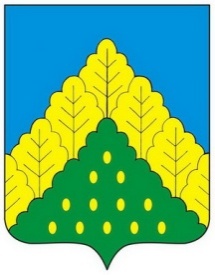 ЧĂВАШ РЕСПУБЛИКИНКОМСОМОЛЬСКИ МУНИЦИПАЛЛĂ ОКРУГĔНАДМИНИСТРАЦИЙĔЙЫШẰНУ18.01.2024 ç.  № 27Комсомольски ялĕАДМИНИСТРАЦИЯКОМСОМОЛЬСКОГО МУНИЦИПАЛЬНОГО ОКРУГАЧУВАШСКОЙ РЕСПУБЛИКИПОСТАНОВЛЕНИЕ18.01.2024 г. № 27село КомсомольскоеО внесении изменений в постановление администрации Комсомольского муниципального округа Чувашской Республики от 01 февраля 2023 года № 92 «Об утверждении Положения об организации питания обучающихся в общеобразовательных организациях Комсомольского муниципального округа»